** 저희 교회에 처음 나오신 분들과 방문하신 분들을 진심으로 환영합니다**ㆍNRW평신도연합 ‘교회사랑, 나라사랑 기도회’: 은혜 중 잘 마쳤습니다.ㆍ추수감사주일: 10월 6일 주일ㆍ제직회: 10월 6일 주일 예배 후 ㆍBible12(성경개관): 10/13 주일부터 매월 2, 4주 총 12회(10/6 주일까지 신청)ㆍ교회학교 유초등부, 청소년부 교사로 헌신할 분을 찾습니다.ㆍ제5회 Korea Woche 부천시립오케스트라 연주회: 공연티켓 선착순 10명10월 4일(금) 20시 Kölner Philharmonie(Bischofsgartenstr.1, 50667 Köln)ㆍ입원: 이근봉 목사(Rehaklinik an der Rosenquelle 근처 Marienhospital, Aachen)        박희영 집사(Marien Hospital Düsseldorf(Rochusstr. 2, 40479 Düsseldorf)ㆍ생일: 손민해, 황선우, 박재희, 조경숙, 조세호, 김학순◆말씀일기 일정일/수12:1-24      월/수13:1-14       화/수13:15-33      수/수14:1-15목/수15:1-19      금/수15:20-63      토/수16:1-10       일/수17:1-18◆114 운동-하루(1) 한번(1) 말씀일기 & 성경 (4)장 통독(성경 200독 대행진: 165독)  ◈ 예배위원 안내 ◈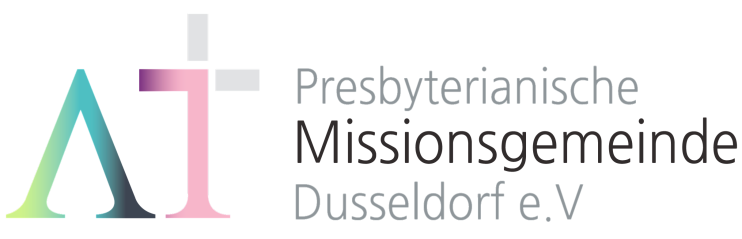 “나의 평안을 너희에게 주노라” (요14:27)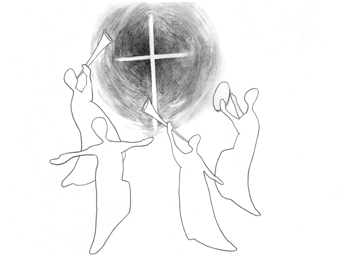 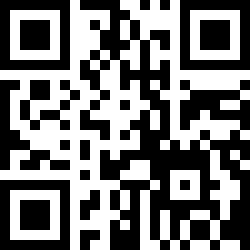 1983년 5월8일 창립     뒤셀도르프선교교회                 교회 홈페이지 duemission.de                  교회주소Alte-Landstr. 179, 40489 Düsseldorf인도: 손교훈 목사※는 함께 일어섭니다.▶ 손교훈 목사의 말씀일기 수12장  '왕 왕 왕' ◀“…그 땅에서 쳐 죽인 왕들은 이러하니라…모두 서른 한 왕이었더라(1, 24).수12장은 왕에서 시작해서 왕으로 끝난다. 요단강 동,서 편에 나름대로 한 가닥씩 하던 왕들이었지만 결국 하나님의 백성에게 패배한 왕들의 명단이다.무엇이 승리와 패배를 가른 것인가?진정 하나된 백성이 이겼다. 많은 왕들이 있었고, 이 모양 저 모양으로 연합하기도 했지만, 이스라엘만큼 온전히 하나로 똘똘 뭉친 백성들이 없었던 것이다.무엇보다, 스스로 왕이기를 거부하고 하나님을 왕으로 모신 백성들이 이겼다. 우리 교회 매 주일 예배를 시작할 때 온 교우들이 함께 일어나 부르는 찬양곡이 “왕이신 나의 하나님”이다. 우리는 그렇게 매번 예배를 시작하며 벌써 승리의 길로 나아간다.“왕이신 나의 하나님, 내가 주를 높이고 영원히 주의 이름을 송축하리이다.”   ◈ 우리 교회가 함께 기도하며 돕는 곳 ◈▶이광열 목사(NRW 지역 이민교회와 선교 담당)▶'겨자씨' 모임(2세 및 2세 사역자 위해 기도 및 후원)▶NRW 평신도연합회▶유럽 기독교교육원: 어린이 연합 캠프, 청소년 연합 캠프(JC)▶유럽 밀알 장애인 선교회(이명선 총무)▶유럽 코스타(청년수련회)      ▶유럽 크리스찬 신문(이창배 목사)▶예장 유럽선교회        ▶우크라이나 임현영 선교사▶장학 지원              ▶북한 선교      ▶디아코니 협력 후원▶케냐 총게노 고아원 & 스타여고 장학 후원(이은용 선교사)▶기타 구제 사업         ▶선교관 기금 마련9월 22일9월 29일10월 6일10월 13일예배기도송인선정수연김한진이미전말씀일기양귀남신일수한명일김영희안내위원신형만, 예배부신형만, 예배부한상철, 예배부한상철, 예배부헌금위원우선화, 이미전우선화, 이미전김영희, 민경웅김영희, 민경웅애찬봉사밥상 여섯밥상 일곱밥상 하나밥상 둘※입례송/Eingangslied   …...……… 왕이신 나의 하나님 ………..……※예배부름/Eingangsgebet ……………………………………………………………………다함께인도자※찬송/Gemeindelied …………………………… 27장 ………………….……………다함께※신앙고백/Glaubensbekenntnis   …………………………………………..................다함께성시교독/Wechselwort ……………….. 교독문 21번 …………….................다함께찬송/Gemeindelied  …………………………  305장 ………………….……….……다함께기도/Gebet      ………........………………………………………………............................말씀일기/Bibeltagebuch  …………………………………………….............................찬양/Chor   …………………………………………………………………………………………송인선 권사양귀남 교우찬  양  대 성경봉독/Text zur Predigt  ...…………… 요3:1-21 …..…....…………………인  도  자.설교/Predigt     ….………………………   예수 복음   …..…….…………. 손교훈 목사찬송/Gemeindelied  …………………………… 304장 …………………….…………합심기도/Gebet  ……........………………………………………………............................봉헌/Kollekte  ………………………………………………………………………………………다 함 께다   함   께다   함   께교제/Bekanntmachung   …….....................................................…………...............다함께※주기도송/vaterunser …………………………………………………………......................다함께※축도/Segen   ………………………………………………………………………......................손교훈 목사